ПАСПОРТ ПРОГРАММЫТЕРМИНЫ И ОПРЕДЕЛЕНИЯ, ИСПОЛЬЗУЕМЫЕ В ПРОГРАММЕОпределение ранней помощи детям и их семьям согласно документу«Стандарт предоставления услуг ранней помощи детям и их семьям»:Ранняя помощь детям и их семьям - это комплекс услуг, оказываемых на междисциплинарной основе детям целевой группы и их семьям, направленных на содействие физическому и психическому развитию детей, их вовлеченности в естественные жизненные ситуации, формирование позитивного взаимодействия и отношений детей и родителей, детей и других непосредственно ухаживающих за ребенком лиц, в семье в целом, включение детей в среду сверстников и их интеграцию в общество, а также на повышение компетентности родителей и других непосредственно ухаживающих за ребенком лиц.Дети группы риска в сфере ранней помощи: дети с риском развития стойких нарушений функций организма и ограничений жизнедеятельности, а также дети из группы социального риска развития ограничений жизнедеятельности, в том числе дети-сироты и дети, оставшиеся без попечения родителей, находящихся в организациях для детей-сирот и детей, оставшихся без попечения родителей, и дети из семей, находящихся в социально опасном положении.Естественные жизненные ситуации ребенка: жизненные ситуации дома, вне дома и в обществе, характерные для типично развивающихся сверстников.Ранняя помощь детям и их семьям: комплекс услуг, оказываемых на междисциплинарной основе детям целевой группы и их семьям, направленных на содействие физическому и психическому развитию детей, их вовлеченности в естественные жизненные ситуации, формирование позитивного взаимодействия и отношений детей и родителей, детей и других непосредственно-ухаживающих за ребенком лиц, в семье в целом, включение детей в среду сверстников  и их интеграцию в общество, а так же на повышение компетентности родителей и других непосредственно ухаживающих за ребенком лиц.Ребенок с ограничением жизнедеятельности: ребенок, имеющий задержку развития, ограничение способности или возможности осуществлять самообслуживание, самостоятельно передвигаться, ориентироваться, общаться, контролировать свое поведение, обучаться, различной степени выраженности.Семья: круг лиц, совместно проживающих с ребенком, включая близких родственников, других непосредственно ухаживающих за ребенком лиц, а также при проживании ребенка в организации для детей-сирот и детей, оставшихся без попечения родителей – дети и воспитатели группы проживания ребенка.Услуга ранней помощи: комплекс профессиональных действий, по оказанию ранней помощи детям целевой группы и их семьям в целях содействия их физическому и психическому развитию, вовлеченности в естественные жизненные ситуации, формированию позитивного взаимодействия и отношений детей и родителей, детей и других непосредственно ухаживающих за ребенком лиц, в семье в целом, включение детей в среду сверстников  и их интеграцию в общество, а также повышению компетентности родителей и других непосредственно ухаживающих за ребенком лиц.Функционирование ребенка (функционирование ребенка, нуждающегося в ранней помощи): положительные проявления активности и участия ребенка в естественных жизненных ситуациях.Индивидуальная программа ранней помощи: документ, оформленный в письменном и электронном виде, составленный на основании оценки функционирования ребенка в контексте влияния факторов окружающей среды, включая взаимодействие и отношения с родителями, другими непосредственно ухаживающими за ребенком лицами, в семье, содержащий цели ранней помощи, естественные жизненные ситуации, в которых планируется их достижение, перечень услуг ранней помощи, объем, сроки, ведущего специалиста, исполнителей, формы и места их оказания.Естественные жизненные ситуации ребенка: жизненные ситуации дома, вне дома и в обществе, характерные для типично развивающихся сверстников.Пролонгирование услуг ранней помощи - услуги ранней помощи могут быть пролонгированы для детей старше 3-х лет по ежегодному решению консилиума организации, предоставляющей услуги ранней помощи, в том числе, с целью подготовки к переходу и сопровождения в ходе адаптации ребенка в образовательной организации.Получатели услуг ранней помощи: дети целевой группы и их семьиII. ПОЯСНИТЕЛЬНАЯ ЗАПИСКА2.1. Актуальность программы	Ранняя коррекция недостатков развития ребенка становится все более актуальной проблемой специальной педагогики в России, как и во всем мире. В значительной мере это связано с тем, что более поздние периоды жизни ребенка — дошкольный и школьный — уже, можно сказать, педагогически освоены, созданы системы дошкольного и школьного воспитания и обучения детей с разными типами нарушений развития. Что же касается периода от рождения до 3 лет, он остается, в основном, в ведении медицинских работников. А их занимает, прежде всего, здоровье детей, их физическое, соматическое благополучие, но не сенсорное, умственное и эмоциональное развитие. Ранний возраст (с рождения и до 3 лет) в жизни ребенка является наиболее ответственным периодом, когда развиваются моторные функции, ориентировочно-познавательная деятельность, речь, а также формируется личность.Пластичность мозга ребенка раннего возраста, сензитивные периоды формирования эмоций, интеллекта, речи и личности определяют большие потенциальные возможности коррекционной помощи. Ранняя и адекватная помощь ребенку позволяет более эффективно компенсировать нарушения в его психофизическом развитии и тем самым смягчить, а возможно, и предупредить вторичные отклонения. 2.2. Целевая группаДети в возрасте от 0 до 3 лет:- имеющие статус «ребенок-инвалид»,- не имеющие статуса «ребенок-инвалид», у которых выявлено стойкое нарушение функций организма или заболевание, приводящие к нарушениям функций организма, или выявлена задержка развития,-  родители, которых обеспокоены развитием и поведением ребенка.2.3. Цель Программы - содействие оптимальному развитию и формированию психического здоровья и благополучия детей раннего возраста с ограничениями жизнедеятельности и риском появления таких ограничений.2.4. Задачи Программы:1.	Организация межведомственного взаимодействия с целью наиболее раннего и своевременного выявления детей раннего возраста с отставанием в двигательном, когнитивном, коммуникативном и эмоциональном развитии.2.	Осуществление комплексной оценки основных областей развития ребенка (познавательной, эмоциональной, двигательной, речевой, области самообслуживания), определение состояния психического и физического здоровья ребенка. Разработка и реализация индивидуальной программы реабилитации.3.	Реализация программы Ранней помощи в отношении ребенка:систематическая оценка в динамике уровня психофизического развития ребенка, отслеживание эффективности ранней помощи и, в случае необходимости, внесение дополнений и изменений в разработанную программу.консультирование родителей по вопросам, связанным с индивидуальными особенностями ребенка и условиями его оптимального развития с целью повышения их компетентности в вопросах обеспечения ухода за ребенком и его оптимального развития;возможность использования семьей или одним из родителей социальной передышки во время получения ребенком реабилитационной помощи.2.5. Принципы оказания ранней помощиВ целом ранняя помощь детям и семьям строится на основе следующих принципов.1. Добровольность – решение об обращении в раннюю помощь и желание включить ребенка и семью в программу помощи или сопровождения исходят от родителей или лиц их заменяющих. Роль специалистов – донести информацию до родителей о возможностях ранней помощи, полезности ее для дальнейшего развития ребенка.2. Бесплатность - услуги ранней помощи предоставляются без взимания платы с родителей/законных представителей.3. Доступность - услуги ранней помощи доступны для семей, максимально приближены к месту их проживания.4. Регулярность - услуги ранней помощи в рамках индивидуальной программы ранней помощи (ИПРП) предоставляются семьям на регулярной основе в течение всего времени действия индивидуальной программы.5. Открытость - информация об услугах ранней помощи открыта и доступна для родителей и других непосредственно ухаживающих за детьми лиц в различных источниках, включая интернет-ресурсы.6. Конфиденциальность – информация о ребенке и семье, доступная сотрудникам ранней помощи, не полежит разглашению без согласия семьи, кроме случаев, определенных законодательством РФ.7. Этичность - услуги ранней помощи предоставляются потребителям в уважительной манере, с учетом их индивидуальных, семейных, религиозных и этнокультурных особенностей, ценностей, установок, мнений, приоритетов.8. Компетентность - услуги ранней помощи предоставляются специалистами, имеющими необходимую квалификацию и соответствующие компетенции в области ранней помощи.9. Научная обоснованность - при оказании услуг ранней помощи специалисты используют научно-обоснованные методы и технологии ранней помощи.2.6. Подходы к оказанию ранней помощиЦенность и новизна Программы заключается в интеграции основных подходов, реализуемых в ранней помощи семье, воспитывающей «особенного ребенка»: Семейно-ориентированный подход, где основной ценностью является семья, как наилучшая среда для развития ребенка, нацелен на оказание максимально эффективной помощи проблемному ребенку через повышение способности семьи к воспитанию и реабилитации. Функциональный подход – это подход, целью которого является улучшение функционирования ребенка, на основе его собственной активности и способности к выполнению. Функциональный подход рассматривает целостные повседневные ситуации и способность ребенка участвовать в них. Естественно-средовой подход – это целостная система построения программы помощи ребенку и семье, основанная на изучении семейной среды, отношений, ресурсов, трудностей, беспокойств относительно жизни и на использовании повседневных рутин для развития ребенка. Естественно-средовой подход позволяет реализовывать принцип ранней помощи – обучения в естественной среде, помогая специалистам и семье выбрать эффективные средства в обучении ребенка новым навыкам, например, изменение условий жизни или появление в жизни ребенка специальных приспособлений, или изменение поведения родных, качественно влияющих на жизнь ребенка. Данный подход позволяет улучшить навыки членов семьи для развития ребенка в повседневной жизни и продолжать это делать между встречами со специалистами, благодаря чему дети получают больше возможностей учиться новому, сохранять и развивать новые умения.2.7. Формы и методы работы в рамках реализации мероприятий ПрограммыТаблица 1III. СОДЕРЖАТЕЛЬНЫЙ РАЗДЕЛ ПРОГРАММЫ3.1. Этапы реализации программы:Модельная программа состоит из 3 этаповI этап - организационныйТаблица 2II этап – практический (основной) Практический этап реализации мероприятий программы состоит, собственно, из мероприятий комплексной реабилитации семьи.В обязательном порядке необходимо предусмотреть в рамках комплексной реабилитации реализацию технологий:«Умняшки-повторяшки» технология психологической коррекции  детей в возрасте от 1-го до 3-х лет с комплексными нарушениями здоровья;«ВсеПросто» социокультурная технология работы с детьми, имеющими риск отставания или нарушения в развитии, в системе ранней помощи;«До-ми-солька» социокультурная технология для детей с ограниченными возможностями здоровья в системе ранней помощи;«С первых дней» технология оказания помощи и поддержки детям раннего возраста с нарушениями в развитии.III этап – аналитическийТаблица 33.2. Механизм реализации или процесс предоставления услугВ соответствии с трехсторонним Соглашением межведомственного взаимодействия при организации ранней помощи в Ханты-Мансийском автономном округе – Югре,специалисты здравоохранения, образования, и специалисты социального развития могут порекомендовать семье получение реабилитационных услуг ранней помощи в реабилитационном центре.Порядок оказания услуг ранней помощи представлен моделью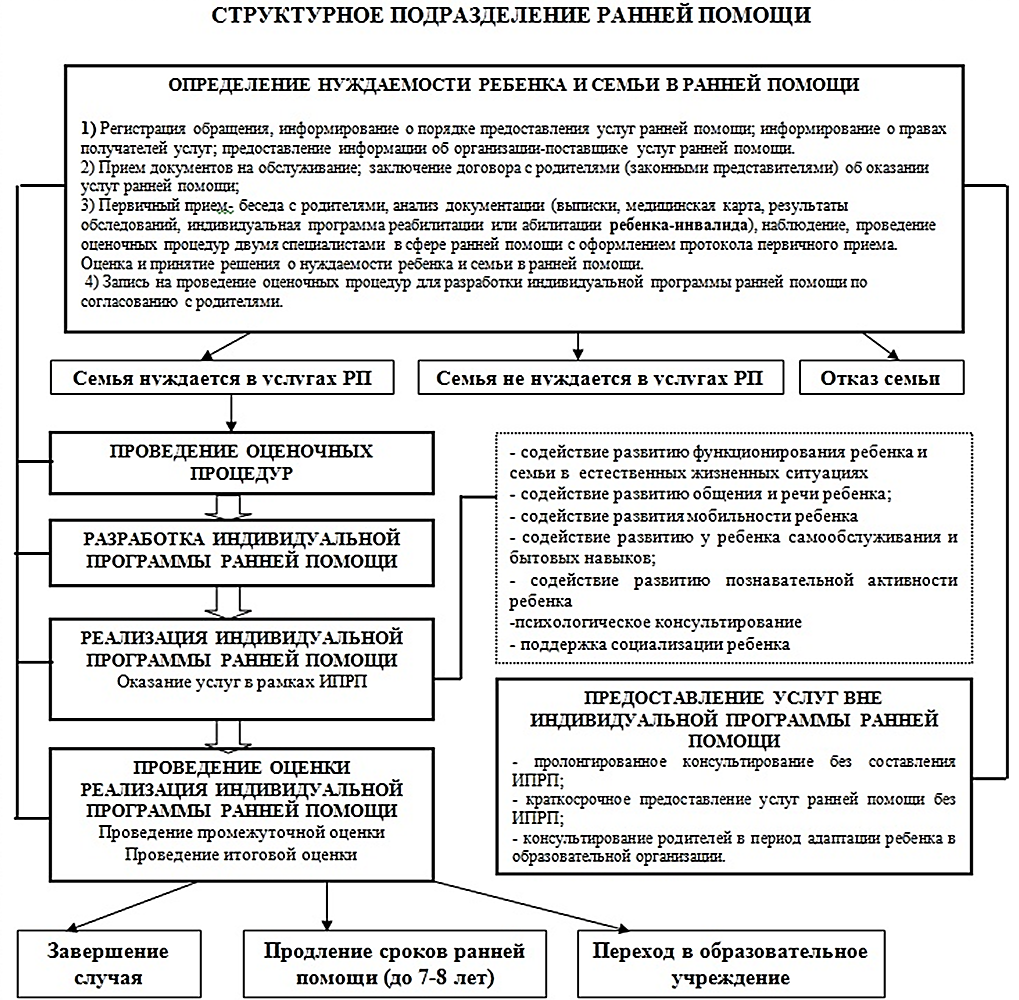 Порядок предоставления услуг по ранней помощи детям и их семьямТаблица 4Данная программа отражает второй уровень в целостной системе организации комплексной помощи семьям с детьми раннего возраста, имеющим проблемы в развитии на территории Ханты-Мансийского автономного округа – Югры:Таблица 5IV. РЕСУРСЫКадровые ресурсыКадровые ресурсы, представлены междисциплинарной командой специалистов – группой специалистов, работающих в учреждении и участвующих в разработке и реализации индивидуальной программы ранней помощи.В междисциплинарную команду могут входить специалисты в сфере ранней помощи, врачи различных специальностей и другие специалисты. Каждый участник команды наделяется определенными функциями и полномочиями.Материально-технические ресурсыМатериально-техническая база учреждения позволяет реализовать программу без значительных финансовых затрат, с использованием оборудованных кабинетов специалистов.4.3. Информационные ресурсыИнтернет- ресурсы: официальный сайт для размещения информации о государственных (муниципальных) организациях www.bus.gov.ru;официальный сайт БУ ХМАО – Югры «Нижневартовский многопрофильный реабилитационный центр для инвалидов», вкладка «Ресурсное учреждение»;официальный сайт БУ «Сургутский районный комплексный центр социального обслуживания населения»;официальные аккаунты Департамента социального развития 
Ханты-Мансийского автономного округа – Югры;официальные аккаунты БУ «Ресурсный центр развития социального обслуживания»;официальные аккаунты учреждения в социальных сетях;Тематические и информационные издания:буклеты, брошюры и стендовые консультации; пресс-релизы;методические рекомендации.4.4.Методические ресурсыПриказ Минтруда России от 27.09.2017 № 701 «Об утверждении примерного порядка организации межведомственного взаимодействия организаций, предоставляющих реабилитационные услуги, обеспечивающего формирование системы комплексной реабилитации инвалидов, раннюю помощь, преемственность в работе с инвалидами, в том числе детьми-инвалидами, и их сопровождение»;Приказ Минтруда России от 29.09.2017 № 705 «Об утверждении примерной модели межведомственного взаимодействия организаций, предоставляющих реабилитационные услуги, обеспечивающей принцип ранней помощи, преемственность в работе с инвалидами, в том числе детьми-инвалидами, и их сопровождение»;Методические рекомендации по определению критериев нуждаемости детей в получении ими услуг ранней помощи;Методические рекомендации по организации услуг ранней помощи детям и их семьям в рамках формирования системы комплексной реабилитации и абилитации инвалидов и детей-инвалидов;Приказ Департамента здравоохранения ХМАО – Югры 
от 10.07.2017 № 713 «Об организации ранней помощи детям с расстройствами аутистического спектра и другими ментальными нарушениями в ХМАО – Югре»;Приказ Депсоцразвития Югры от 10.08.2018 № 735-р «Об организации работы по исполнению Комплекса мер по формированию современной инфраструктуры служб ранней помощи в ХМАО – Югре»;Приказ Департамента здравоохранения ХМАО – Югры, Депсоцразвития Югры, Департамента образования и молодежной политики ХМАО – Югры от 18.10.2019 № 1258/1042/1349 «О совершенствовании ранней помощи в Ханты-Мансийском автономном округе – Югре»;Приказ Депсоцразвития Югры от 20.02.2020 № 177-р «О создании ресурсных центров в государственных учреждениях, подведомственных Депсоцразвития Югры»;Организация предоставления услуг ранней помощи детям и их семьям: Методическое пособие / Старобина Е.М., Владимирова О.Н., Ишутина И.С., Лорер В.В., Шошмин А.В., Ермолаева Е.Е., Самарина Л.В., КазьминА.М., Мухамедрахимов Р.Ж., // под ред. проф. Г.Н. Пономаренко. ООО «ЦИАЦАН». – СПб., 2019. – 72с.V. КОНТРОЛЬ И УПРАВЛЕНИЕ ПРОГРАММОЙТаблица 6VI. ЭФФЕКТИВНОСТЬ РЕАЛИЗАЦИИ ПРОГРАММЫ6.1. Ожидаемые результаты:повышение уровня профессиональной компетентности у специалистов, осуществляющих реализацию программы комплексной реабилитации семей, имеющих детей раннего возраста с проблемами в развитии;создание и реализация эффективной модели межведомственного взаимодействия, направленной на раннее выявление ребенка с особенностями развития, информирование родителей о возможности получения услуг ранней помощи, организация социального сопровождения семьи (коэффициент эффективности реализации мероприятий модели);реализация комплекса мероприятий, направленных на диагностику и реабилитацию ребенка раннего возраста от 0 до 3-х лет, с особенностями развития в полном объеме;организация эффективного психолого-педагогического сопровождения семей, имеющих детей раннего возраста с особенностями развития.Социальный эффект от реализации программы:Оказание ранней, своевременной квалифицированной помощи ребенку раннего возраста с особенностями развития и его семье. Повышение реабилитационной активности семей, грамотности родителей в особенностях развития ребенка на разных этапах и проведение реабилитационных (абилитационных) мероприятий в домашних условиях.Повышение качества жизни семьи.VII. СПИСОК ЛИТЕРАТУРЫДжонсон-Мартин, Н.М. Программа «Каролина» для младенцев и детей младшего возраста с особыми потребностями / Н.М. Джонсон-Мартин, С.М. Аттермиер, Г. Дженс, Б. Дж. Хаккер. – СПб: Институт раннего вмешательства, КАРО, 2005. – 130 с.Левченко, И.Ю. Технологии обучения и воспитания детей с нарушениями опорно-двигательного аппарата / И.Ю. Левченко, О.Г. Приходько. – М.: Издательский центр «Академия», 2011. – 192 c.Методические рекомендации по определению критериев нуждаемости детей в получении ими услуг ранней помощи. Критерии нуждаемости детей в получении ими услуг ранней помощи (утв. Минтрудом России). Николаева, Т.В. Комплексное психолого-педагогическое обследование ребенка раннего возраста с нарушенным слухом / Т.В. Николаева. – М., 2016. – 98 с.Организация предоставления услуг ранней помощи детям и их семьям: Методическое пособие / Е.М. Старобина, О.Н. Владимирова, 
И.С. Ишутина, В.В. Лорер, А.В. Шошмин, Е.Е. Ермолаева, Л.В. Самарина, А.М. Казьмин, Р.Ж. Мухамедрахимов // под ред. проф. 
Г.Н. Пономаренко. – СПб.: ООО «ЦИАЦАН», 2019. – 72 с.Павлова, Л.Н., Раннее детство: познавательное развитие. Методическое пособие / Л.Н. Павлова, Е.Б. Волосова, Э.Г. Пилюгина. – М.: Мозаика-Синтез, 2016. – 152 с.Приходько, О.Г. Ранняя помощь детям с церебральным параличом в системе комплексной реабилитации / О.Г. Приходько. – СПб.: Изд-во РГПУ им. А.И. Герцена, 2008. – 208 с.Приходько, О.Г. Система комплексной дифференцированной педагогической работы с детьми раннего возраста по коррекции нарушений развития / О.Г. Приходько // Проблемы раннего выявления нарушений развития и оказание коррекционной помощи детям в условиях образовательного учреждения. Материалы III Международной конференции дефектологов. 28−29 ноября 2007 г. Ч.I. – М.: 2008. – С. 6−12.Стребелева, Е.А. Психолого-педагогическое обследование детей раннего возраста / Е.А. Стребелева. – М., 2011. Ткачева, В.В. Семья ребенка с отклонениями в развитии. Диагностика и консультирование / В.В. Ткачева. – М.: Издательство «Книголюб», 2012. – 37 с.Югова, О.В. Вариативные стратегии раннего психолого-педагогического сопровождения ребенка с отклонениями в развитии и его семьи / О.В Югова. – М., 2012. – 65 с.Приложение 2 к приказуот 19.07.2021 г. № 160-П«О внесении изменений в приказ учреждения от 31.10.2019 № 2275/03-05-10»Программаорганизации комплексной  помощи семьям, воспитывающим детей раннего возраста с проблемами развития, в БУ «Сургутский районный комплексный центр социального обслуживания населения»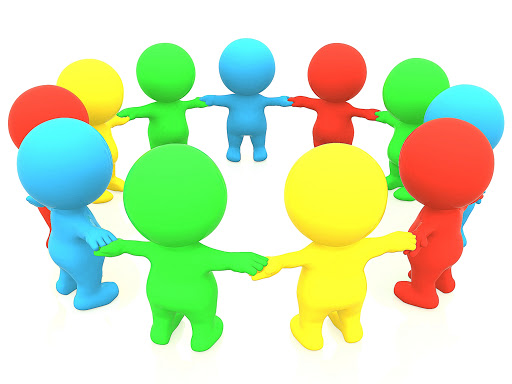 № п/пКритерииОписаниеНаименование учреждения Бюджетное учреждение Ханты-Мансийского автономного округа – Югры «Сургутский районный комплексный центр социального обслуживания населения» г. Сургут, ул. Лермонтова, 3/1телефон/факс: 8 (3462) 32-92-50E-mail: SurRKCSON@admhmao.ruПолное наименование ПрограммыПрограмма организации комплексной помощи семьям, воспитывающим детей раннего возраста с проблемами развития, в БУ «Сургутский районный комплексный центр социального обслуживания населения»Направленность ПрограммыПрограмма имеет социальную направленность, так как основным направлением является предоставление социальных услуг семьям, воспитывающим детей раннего возраста с особенностями развития, что способствует профилактике возникновения нарушений развития или риск их появления в более старшем возрасте и повышению качества жизни семейФ.И.О. автора (авторов) с указанием должностиПеремыкина Александра Николаевна, заведующий отделением социальной реабилитации и абилитации детей с ограниченными возможностями (в том числе «Служба домашнего визитирования», подготовка к сопровождаемому (самостоятельному) проживанию) (20 мест) филиал 
в г. ЛянторРуководители, реализующие программуПеремыкина Александра Николаевна, заведующий отделением социальной реабилитации и абилитации детей с ограниченными возможностями (в том числе «Служба домашнего визитирования», подготовка к сопровождаемому (самостоятельному) проживанию) (20 мест) филиала 
в г. ЛянторКондакова Раиса Александровна, заведующий отделением социальной реабилитации и абилитации детей с ограниченными возможностями (в том числе «Служба домашнего визитирования», подготовка к сопровождаемому (самостоятельному) проживанию) (10 мест) филиала в г.п. БарсовоПипко Екатерина Алексеевна, заведующий отделением социального сопровождения гражданФ.И.О. должностного лица, утвердившего программуБибалаева Умайра Насруллаевна – директор 
БУ «Сургутский районный комплексный центр социального обслуживания населения» Практическая значимость, инновационностьПрактическая значимость методического продукта заключается в описании системы оказания ранней помощи на территории Сургутского района, с целью обеспечения единства подходов в реализации услуг ранней помощи семьям, воспитывающим детей младенческого и раннего возраста с проблемами развитияЦель, задачи программыЦель программы: содействие оптимальному развитию и формированию психического здоровья и благополучия детей раннего возраста с ограничениями жизнедеятельности и риском появления таких ограничений, нормализации жизни семьи, социализация ребенка и семьи.Задачи:1.	Организация межведомственного взаимодействия с целью наиболее раннего и своевременного выявления детей раннего возраста с отставанием в двигательном, когнитивном, коммуникативном и эмоциональном развитии.2.	Осуществление комплексной оценки основных областей развития ребенка (познавательной, эмоциональной, двигательной, речевой, области самообслуживания), определение состояния психического и физического здоровья ребенка. Разработка и реализация индивидуальной программы реабилитации.3.	Реализация программы ранней помощи в отношении ребенка:систематическая оценка в динамике уровня психофизического развития ребенка, отслеживание эффективности ранней помощи и, в случае необходимости, внесение дополнений и изменений в разработанную программу;консультирование родителей по вопросам, связанным с индивидуальными особенностями ребенка и условиями его оптимального развития с целью повышения их компетентности в вопросах обеспечения ухода за ребенком и его оптимального развития;возможность использования семьей или одним из родителей социальной передышки во время получения ребенком реабилитационной помощи.Целевая группаДети в возрасте от 0 до 3-х лет:- имеющие статус «ребенок-инвалид»,- не имеющие статуса «ребенок-инвалид», у которых выявлено стойкое нарушение функций организма или заболевание, приводящие к нарушениям функций организма, или выявлена задержка развития,- родители которых обеспокоены развитием и поведением ребенкаЭтапы и сроки реализации 1 этап (июль – октябрь 2021 г.) организационный: согласование модельной программы. Разработка и утверждение нормативных документов учреждениями социального обслуживания, участвующими в организации ранней помощи, размещение их на официальном сайте учреждения;2 этап (ноябрь 2021 г. – ноябрь 2022 г.) предоставление социально-абилитационных (реабилитационных) услуг в рамках оказания ранней помощи;3 этап (октябрь 2022 г. – декабрь 2022 г.) аналитический.Действие – бессрочное.Ожидаемый результатОжидаемые результаты:Повышение уровня профессиональной компетентности специалистов, осуществляющих реализацию программы комплексной реабилитации семей, имеющих детей раннего возраста с проблемами в развитии.  Создание и реализация эффективной модели межведомственного взаимодействия, направленной на раннее выявление ребенка с особенностями развития, информирование родителей о возможности получения услуг ранней помощи, организацию социального сопровождения семьи (коэффициент эффективности реализации мероприятий модели).Реализация комплекса мероприятий, направленных на диагностику и реабилитацию ребенка раннего возраста от 0 до 3-х лет, с особенностями развития в полном объеме.Организация эффективного психолого-педагогического сопровождения семей, имеющих детей раннего возраста с особенностями развития.Социальный эффект от реализации проекта:Оказание ранней, своевременной квалифицированной помощи ребенку раннего возраста с особенностями развития и его семьеПартнерыучреждения здравоохранения;учреждения образования;волонтерыФорма работыМетоды работыОрганизационные планирование; координирование;информирование; оперативное совещание;формирование банка данных; организация информационных встреч в рамках межведомственного взаимодействия;проведение обучающих семинаров, тимбилдинговИсследовательские изучение опыта других территорий по вопросу предоставления ранней помощи семьям, воспитывающим детей раннего возраста с проблемами развития;проведение диагностики ребенка и его семьи; анализ документов; собеседование; интервьюирование; анкетирование; психолого-педагогическое наблюдение; тестирование;анализ; синтез, обобщение, оценка, экспертизаПрактические технологии комплексной реабилитации;здоровьесберегающие технологии;информационно-коммуникационные технологии;технологии предоставления социальных услуг в формате удаленного доступаАналитическиеМониторинг; анкетирование; диссеминация опыта работы по программе№. п\пСодержаниеСодержаниеФормы работыОрганизационное направление: создание условий для эффективной реализации комплекса мероприятий Программы:Организационное направление: создание условий для эффективной реализации комплекса мероприятий Программы:Организационное направление: создание условий для эффективной реализации комплекса мероприятий Программы:1Изучение комплекса диагностических и коррекционно-развивающих методик, подбор инструментария; Организация обучения специалистов, реализующих технологии ранней помощи; приобретение необходимого оборудования (при необходимости);Разработка программы ранней помощи, согласование.Разработка и реализация мероприятий, направленных на комплексную реабилитацию семей, воспитывающих детей раннего возраста, с особенностями развития.Изучение комплекса диагностических и коррекционно-развивающих методик, подбор инструментария; Организация обучения специалистов, реализующих технологии ранней помощи; приобретение необходимого оборудования (при необходимости);Разработка программы ранней помощи, согласование.Разработка и реализация мероприятий, направленных на комплексную реабилитацию семей, воспитывающих детей раннего возраста, с особенностями развития.Определение единой цели и задач реализации коррекционной работы;Определение содержания работы комплексной реабилитации;Отбор эффективных методов и технологий реабилитационной работы.Осуществление межведомственного взаимодействия с учреждениями образования, здравоохранения, учреждениями социального обслуживания.Создание единого реабилитационно-абилитационного пространстваОсуществление межведомственного взаимодействия с учреждениями образования, здравоохранения, учреждениями социального обслуживания.Создание единого реабилитационно-абилитационного пространстваОсуществление межведомственного взаимодействия с учреждениями образования, здравоохранения, учреждениями социального обслуживания.Создание единого реабилитационно-абилитационного пространстваОсуществление межведомственного взаимодействия с учреждениями образования, здравоохранения, учреждениями социального обслуживания.Создание единого реабилитационно-абилитационного пространстваДиагностико-консультативное направление: изучение проблем ребенка, семьи, воспитывающей ребенка раннего возраста с проблемами развитияДиагностико-консультативное направление: изучение проблем ребенка, семьи, воспитывающей ребенка раннего возраста с проблемами развитияДиагностико-консультативное направление: изучение проблем ребенка, семьи, воспитывающей ребенка раннего возраста с проблемами развитияДиагностико-консультативное направление: изучение проблем ребенка, семьи, воспитывающей ребенка раннего возраста с проблемами развития22Диагностика включает в себя совокупность методов и приемов, дающих возможность распознавать личностные ресурсы ребенка, нуждающегося в ранней помощи.Оценка развития ребенка раннего возраста;Социальное обследование семьи.Изучение ограничений жизнедеятельности ребенка по МКФШкала развития детей KID-R Психолого-педагогическая диагностика детей раннего возраста по методике Е.А. СтребелевойСкрининговая анкета для родителей по выявлению риска возникновения нарушений психического развития детей раннего возраста Иванов М.В, Симашкова Н.В, Козловская Г.В№СодержаниеФормы работы1.Анализ эффективности реализации мероприятий программы.Проведение мониторинга результативности реабилитационных мероприятий.Мониторинг удовлетворенности получателей социальных услуг оказанными услугамиОсуществление мониторинга эффективности реабилитационных мероприятий.Осуществление мониторинга удовлетворенности получателями социальных услуг, реализованными реабилитационными мероприятиями2Сбор информации о качестве, предоставляемых услуг с использованием «обратной связи»Определение степени удовлетворенности клиентов3Трансляция опыта. Обобщение и распространение наиболее успешных методик, применяемых в реализации ранней помощиРазмещение информации на официальном сайте, страницах учреждения.Издание буклетов, брошюр, памятокНаименование услугиПроцесс предоставления услугиОпределение нуждаемости ребенка и семьи в ранней помощиРегистрация обращения, информирование о порядке предоставления услуг ранней помощи; информирование о правах получателей услуг; предоставление информации об организации-поставщике услуг ранней помощи. Прием документов на обслуживание; заключение договора с родителями (законными представителями) об оказании услуг ранней помощи.                                                                                                        Первичный прием-беседа с родителями, анализ документации (выписки, медицинская карта, результаты обследований, индивидуальная программа реабилитации или абилитации ребенка-инвалида), наблюдение, проведение оценочных процедур несколькими специалистами в сфере ранней помощи с оформлением протокола первичного приема. Оценка и принятие решения о нуждаемости ребенка и семьи в ранней помощи. Запись на проведение оценочных процедур (диагностики) для разработки индивидуальной программы ранней помощи по согласованию с родителямиПроведение оценочных процедур для разработки индивидуальной программы ранней помощиПроведение углубленной оценки функционирования и ограничений жизнедеятельности ребенка в контексте факторов окружающей среды по категориям МКФ; оценка других аспектов развития ребенка и его взаимодействия с социальным окружениемРазработка индивидуальной программы ранней помощиРазработка и оформление индивидуальной программы ранней помощи, включая ее согласование с родителями (законными представителями)Содействие развитию функционирования ребенка и семьи в естественных жизненных ситуацияхУслуга направлена на комплексное развитие функционирования ребенка в повседневных естественных жизненных ситуациях и поддержку функционирования семьи.  Услуга оказывается посредством консультирования родителей и других, непосредственно ухаживающих за ребенком лиц, а также организации абилитационно-коррекционных мероприятийСодействие развитию общения и речи ребенкаУслуга направлена на развитие общения и речи ребенка в естественных жизненных ситуациях, в том числе с использованием средств дополнительной и альтернативной коммуникации, а именно: развитие у ребенка способности воспринимать вербальные и невербальные сообщения при общении, использовать речь и невербальные сигналы, направленные на взрослого при общении, начинать, поддерживать диалог.Услуга оказывается посредством консультирования родителей и других, непосредственно ухаживающих за ребенком лиц, а также организации абилитационно-коррекционных мероприятий.Содействие развитию мобильности ребенкаУслуга направлена на развитие мобильности ребенка в естественных жизненных ситуациях, в том числе с использованием вспомогательных технических средств. Услуга оказывается посредством консультирования родителей и других, непосредственно ухаживающих за ребенком лиц, а также организации абилитационно-коррекционных мероприятийСодействие развитию у ребенка самообслуживания и бытовых навыковУслуга направлена на развитие навыков самообслуживания у ребенка (раздевание, прием пищи, питье), в том числе с использованием вспомогательных средств в естественных жизненных ситуациях, средств альтернативной и поддерживающей коммуникации.Услуга оказывается посредством консультирования родителей и других, непосредственно ухаживающих за ребенком лиц, а также организации абилитационно-коррекционных мероприятийСодействие развитию познавательной активности ребенкаУслуга направлена на поддержку развития познавательной активности ребенка в естественных жизненных ситуациях, в том числе, с использованием адаптированных игрушек и вспомогательных средств, а также средств дополнительной и альтернативной коммуникации, а именно: целенаправленное использование различных анализаторных систем (зрения, слуха и других) для исследования окружения, подражание, научение через действия с предметами (включая игровые), освоение культурных действий с предметами, развитие способностей находить решения в проблемных ситуациях.Услуга оказывается посредством консультирования родителей и других, непосредственно ухаживающих за ребенком лиц а также организации абилитационно-коррекционных мероприятийПсихологическое консультированиеУслуга направлена на поддержку социального и эмоционального развития ребенка, его взаимодействия с родителями и другими непосредственно ухаживающими за ребенком лицами, формирования привязанности, саморегуляции, в том числе в естественных жизненных ситуациях, а также в области социальных установок и представлений родителей и других непосредственно ухаживающих за ребенком лиц, улучшение психологического состояния членов семьи. Услуга оказывается посредством консультирования родителей и других, непосредственно ухаживающих за ребенком лиц, а также организации абилитационно-коррекционных мероприятийПоддержка социализации ребенкаУслуга направлена на поддержку социализации ребенка, включая взаимодействие со сверстниками, детьми другого возраста и взрослыми вне дома в процессе специально организованной социальной активности.Услуга оказывается посредством организации и проведения групповой активности с детьми и их родителямиПроведение итоговой оценки реализации индивидуальной программы ранней помощиПроведение итоговой оценки реализации программы ранней помощи с целью определения ее эффективности с последующим составлением заключенияКраткосрочное предоставление услуг ранней помощи без составления индивидуальной программы ранней помощиКонсультирование родителей (законных представителей) и семьи по вопросам преодоления социального, эмоционального и поведенческого неблагополучия ребенкаСпециалисты, задействованные в организации ранней помощи Функции, закрепленные за специалистами, задействованными в организации ранней помощиСпециалист по работе с семьейИнформационно-консультативная работа с родителями, имеющими детей раннего возраста с особенностями развития.2. Организация комплексного сопровождения семей из группы социального риска, имеющих ребенка раннего возраста (куратор семьи)Специалист по комплексной реабилитации1. Информационно-консультативная работа с родителями, имеющими детей раннего возраста с особенностями развития.2. Комплексная диагностика ребенка: двигательное, речевое, когнитивное развитие, развитие мелкой моторики, навыков самообслуживания.3. Проведение индивидуальных или групповых занятий (до 3-х чел.) в группе, направленных на содействие развития:двигательных навыков и мобильности ребенка;познавательной активности ребенка;навыков самообслуживания и бытовых навыков.4. Консультирование родителей по вопросам развития особенного ребенка с учетом особенностей возрастных периодовПсихолог1. Развитие общения, эмпатии и эмоций (метод наблюдения за поведением детей и опрос родителей с использованием периодизации).2. Скрининговая анкета для родителей по выявлению риска возникновения нарушений психического развития у детей раннего возраста.3. Обучение навыкам взаимодействия родителей с особенным ребенком ЛогопедСодействие развитию общения и речи ребенка (коммуникативных навыков);Консультирование родителей навыкам реабилитации ребенка в домашних условиях.КульторганизаторСодействие развитию эмоциональной сферы личностиИнструктор по адаптивной физкультуреСодействие развития двигательных навыков и мобильности ребенкаИнструктор по трудуСодействие становлению двигательных паттернов, творческих навыков№п/пДолжностьКол-во штатных единицФункционал1Директор 1Утверждение и контроль исполнения программы2Заместитель директора1Контроль реализации этапов программы3Заведующий филиалом2Контроль и координация этапов исполнения программы4.Заведующий отделением2Контроль условий проведения занятий программы, соблюдение нормативных требований и санитарно-гигиенического режима. Участие в разработке информационно-методического обеспечения Программы